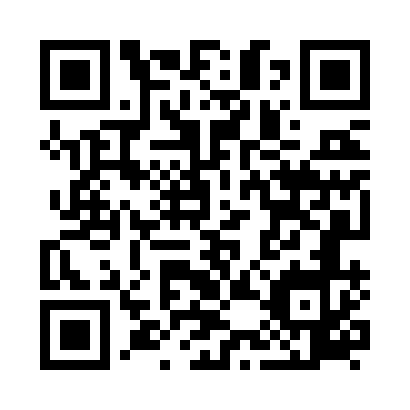 Prayer times for Bagoada, PortugalWed 1 May 2024 - Fri 31 May 2024High Latitude Method: Angle Based RulePrayer Calculation Method: Muslim World LeagueAsar Calculation Method: HanafiPrayer times provided by https://www.salahtimes.comDateDayFajrSunriseDhuhrAsrMaghribIsha1Wed4:426:311:326:298:3410:162Thu4:406:291:326:308:3510:173Fri4:386:281:326:308:3610:194Sat4:376:271:326:318:3710:205Sun4:356:251:326:328:3810:226Mon4:336:241:326:328:3910:247Tue4:316:231:316:338:4110:258Wed4:296:221:316:338:4210:279Thu4:286:211:316:348:4310:2810Fri4:266:201:316:358:4410:3011Sat4:246:181:316:358:4510:3212Sun4:226:171:316:368:4610:3313Mon4:216:161:316:368:4710:3514Tue4:196:151:316:378:4810:3615Wed4:186:141:316:388:4910:3816Thu4:166:131:316:388:5010:3917Fri4:146:121:316:398:5110:4118Sat4:136:111:316:398:5210:4319Sun4:116:111:316:408:5310:4420Mon4:106:101:326:408:5410:4621Tue4:086:091:326:418:5510:4722Wed4:076:081:326:418:5610:4923Thu4:066:071:326:428:5710:5024Fri4:046:071:326:438:5710:5125Sat4:036:061:326:438:5810:5326Sun4:026:051:326:448:5910:5427Mon4:006:051:326:449:0010:5628Tue3:596:041:326:459:0110:5729Wed3:586:031:326:459:0210:5830Thu3:576:031:336:469:0310:5931Fri3:566:021:336:469:0311:01